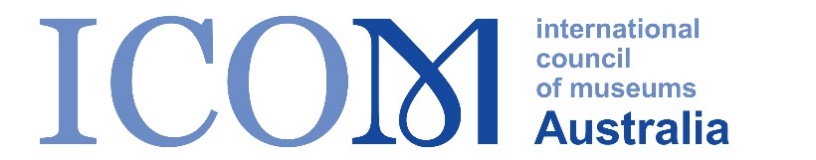 Annual General Meeting4.30pm - 5.20pm AEST Friday 3 June 2022Council Room, National Museum of Australia and Online via TeamsMINUTES OF 2022 AGM Annual General Meeting			3 June 2022Minutes of Annual General Meeting 1. WelcomeMeeting Opened 4. Dr Mathew Trinca (Chair) welcomed members to the AGM. The Chair undertook an Acknowledgement of Country. The AGM was held during NAIDOC week. AGM Delayed under ACT Govt Department of Fair Trading, Exceptions due to Covid.  2. AttendanceHeld at NMS and Online via TeamsPresentMat TRINCACraig MIDDLETONAnne BRAKE (returning officer)Vicki NORTHEYPeter MASCINIOnlineApologiesLouise DouglasMargaret BirtleyCheree McNairRobin HirstAlex Marsden 3.Proxy AppointmentsNil received4. QuorumThe AGM held on Friday 27 May 2022 did not reach Quorum. Agreed that under the rules of Association in the ACT another AGM can be held 7 days hence at the same time and same place. Business can be undertaken with a quorum of 3. Recommended that ICOM AGM to be held during AMAGA 2023 ConferenceRecommended that incoming Board consider an amendment to the constitution to align to how AMAGA is constituted which allows for a reduced quorum. 5. Minutes of 2021 AGM The minutes of the Annual General Meeting held on June 2021 agreed.not available for meeting.Motion to Accept Previous MinutesMoved: Peter MasciniSecond: Lisa WaltersCARRIED6. Annual Report of the Treasurer The accounts have been audited by Mr Anthony Wilson, Principal of AccountAbility.  $4,636 in 2021, against the previous year’s deficit of $14,985 (2020). Members Equity increased to $82,353 mainly due to favourable exchange rates. Membership subscriptions remained stable.Due to Covid restrictions expenses remained low, noting $25,179 contributed to AMAGA/. ICOM Joint Secretariat costs.  The financial report was tabled, Treasurer's report and reappointment of Mr Anthony Wilson as the Auditor for 2022 were presented and accepted as detailed in the meeting papers. Motion to Accept Accounts and Treasurer ReportMoved: Toner StevensonSecond: Craig MiddletonCARRIEDMotion to Appoint Anthony Wilson as Auditor for 2022Moved: Lisa WaltersSecond: Deb Tout SmithCARRIED7. Annual Report on the work of the CommitteeThe Chair referred to the written annual report tabled as part of the AGM. The Chair thanked all the board members for their hard work over the year. The Meeting also thanked the outgoing Board Members for their generous contribution to the work of ICOM.Thanks to AMaGA for the ongoing association and partnership.  Motion to Accept Annual ReportMoved: Vicki NortheySecond: Lisa WaltersCARRIED  8. Announcement of the Executive Board for 2020-21Anne Brake is the 2022 returning officer. Chair, Vice Chair, Secretary position and 3 x Ordinary Member Positions vacantFor all the positions available., except the Chair, 1 nomination was received for each position and all elected unopposed.Chair thanked all members who were nominated. The full Executive Board for 2022-23Chair, VacantVice Chair, Alex Marsden Treasurer, Lisa WaltersMembership Secretary, Toner StevensonNational Secretary, Vicki Northey PSMRebecca Georgiades, Ordinary Member  Justine Van Mourik, Ordinary Member Robyn Van Dyk, Ordinary Member Elizabeth Gehde, Ordinary Member Linda Byrne, Ordinary Member / Blue ShieldEx Officio: President Museums Galleries Australia: Seb Chan  Secretary General Pacific Islands Museum Association: Tarisi Vunidilo. Sana BalaiMat Trinca volunteered to be co-opted to continue as Chair for next twelve months. Meeting agreed that this was prudent given the work remaining related to new ICOM Definition and other partnership work which will be ongoing for the incoming Board.  Agreed that at first meeting of Board the position of Chair would be resolvedExecutive Board Confirmed for 2022-23AOB1. Resolution moved that Board write to Bernice Murphy in recognition of her outstanding work and long term invaluable contribution ti the work of ICOM in Australia and Paris.Moved: Amar GallaSecond: Vicki NortheyCARRIED2. Request from Jennifer Saunders and Kylie Winkworth to present, as soon as possible, to the incoming Board on the current situation confronting the Powerhouse Museum redevelopment especially on the Ultimo site.Moved: Vicki NortheySecond: Toner StevensonCARRIED Meeting Closed 5.20pm